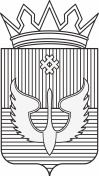 ПОСТАНОВЛЕНИЕАдминистрации Юсьвинского муниципального округаПермского края21.02.2023                                                                                    № 99О назначении общественных обсуждений по проекту межевания территориикадастровых кварталов 81:05:0011010, 81:05:0011011, 81:05:0011012, 81:05:0011013,81:05:0011014, 81:05:0011015, 81:05:0011016, 81:05:0011017, 81:05:0011028, 81:05:0011029 	 В соответствии со ст. 46 Градостроительного кодекса Российской Федерации, ст.28 Федерального закона от 16.10.2003 № 131-ФЗ «Об общих принципах организации местного самоуправления в Российской Федерации», Уставом Юсьвинского муниципального округа, решением Думы Юсьвинского муниципального округа Пермского края от 30.06.2022  № 426 «Об утверждении Положения о проведении публичных слушаний или общественных обсуждений по вопросам градостроительной деятельности на территории Юсьвинского муниципального округа Пермского края», администрация Юсьвинского муниципального округа Пермского края постановляет: Назначить 27.03.2023 с 14:00 часов по местному времени общественные обсуждения по проекту межевания территории кадастровых кварталов 81:05:0011010, 81:05:0011011, 81:05:0011012, 81:05:0011013, 81:05:0011014, 81:05:0011015, 81:05:0011016, 81:05:0011017, 81:05:0011028, 81:05:0011029 расположенных по адресу: Пермский край Юсьвинский муниципальный округ с. Юсьва. Место проведения общественных обсуждений: Пермский край, Юсьвинский район, с. Юсьва, ул. Красноармейская, д.14, актовый зал администрации округа.2. Отделу земельных ресурсов и градостроительной деятельности администрации округа обеспечить подготовку и проведение общественных обсуждений, разместить настоящее постановление на официальном сайте муниципального образования Юсьвинский муниципальный округ Пермского края в информационно-телекоммуникационной сети Интернет.3. 	Предложения и замечания проекту межевания территории кадастровых  кварталов 81:05:0011010, 81:05:0011011, 81:05:0011012, 81:05:0011013, 81:05:0011014, 81:05:0011015, 81:05:0011016, 81:05:0011017, 81:05:0011028, 81:05:0011029 расположенных по адресу: Пермский край Юсьвинский муниципальный округ с. Юсьва принимаются в письменном виде по адресу: с. Юсьва, ул. Красноармейская, д. 14, в электронном виде на адрес электронной почты: epbaiandina@yusva.permkrai.ru до 10:00 часов 27.03.2023.4.	Опубликовать настоящее постановление в газете «Юсьвинские вести».5.	Контроль за исполнением постановления возложить на Власова А.В., заместителя главы администрации Юсьвинского муниципального округа Пермского края по развитию инфраструктуры и благоустройству.Глава муниципального округа-глава администрации Юсьвинского муниципального округа Пермского края	                                       Н.Г.Никулин